Gnáthóg-Nideog-Éiceachóras-Bithsféar-Tosca Éideafach (edaphic)-Léibhéal trófach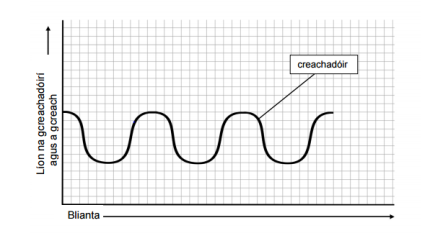 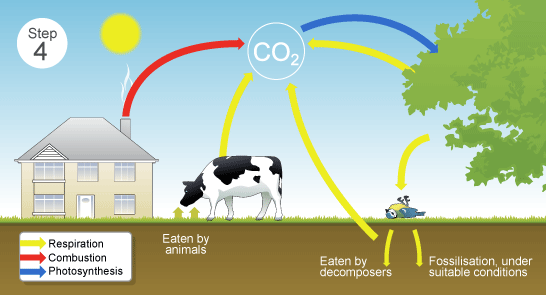 Bia Slabhra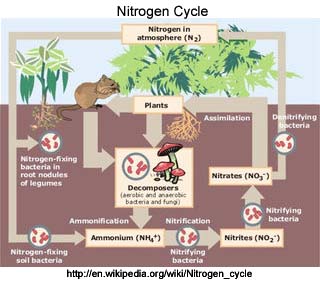 Bia eangachPirimid 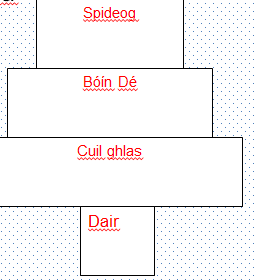 